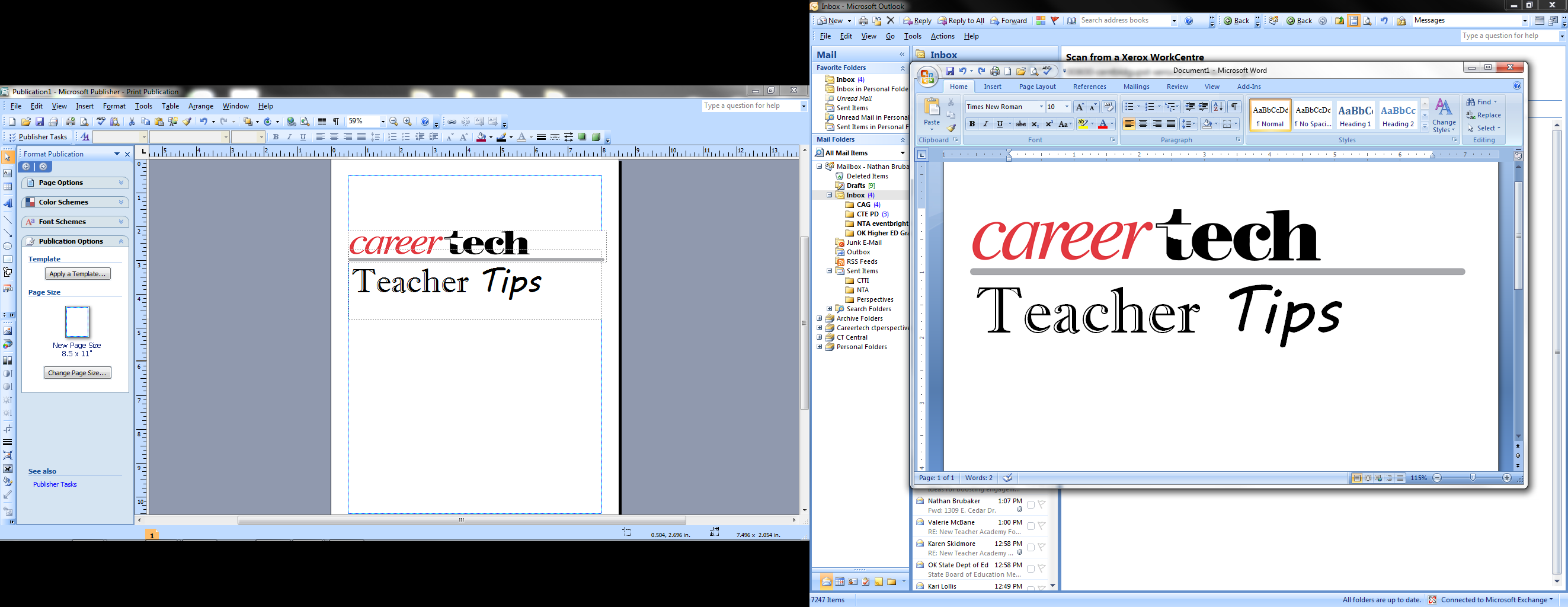 Welcome to a new school year! Teacher Tips will be a weekly feature that will be emailed to new teachers to keep you informed of events sponsored by CareerTech for new teachers.  Your divisions will also keep you informed of opportunities for specific training.  Each week there will also be a quick and timely tip that may be useful in your teaching practice.  Among the topics that we will look at weekly are the following:Starting the school year.Managing your classroom.Engaging your students.Assessing your students.Ending the school year.The teacher tips will be archived on ctYou, http://ctyou.org, along with additional information.  If you have not logged into CareerTech’s learning management system, follow the link above and create a user name and password.  I have attached instructions for creating an account and finding the Teacher Tips page.I want to start you with five tips that will help you throughout the year.  We will explore them at greater depth in a future Teacher Tip. Make connections with your students: We will talk next week about this topic, which will aid you in all aspects of your teaching.Allow time for exploration: While this is a new space/classroom for you, it is also new for the students.Get routines going: Create habits for the students and yourself to foster success.Come up with classroom agreements: Call them what you want, but you will need a few rules.Bring joy into your classroom: While CTE classes are fun, remember to breathe and enjoy what you are teaching until the students find their own joy. Finally, there are opportunities for new CTE instructors to get additional training.  The First is the CareerTech Professionl Development Teacher Academy for all CareerTech teachers. This special opportunity will allow teachers to gain knowledge in new strategies and best practices in education.CT Teacher Academy: Moore Norman Technology Center - South Penn Campus, 13301 S. Pennsylvania Ave, Oklahoma City, OK 73170 , Sept. 27,  8:30 a.m. to 4 p.m. https://www.eventbrite.com/e/september-27th-ct-teacher-academy-891-tickets-43999015239 